Microsoft Authenticator on iOS DevicesSummary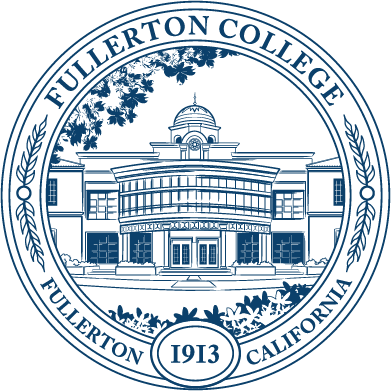 This document outlines the steps for setting up the Microsoft Authenticator App on iOS Devices such as an iPhone or iPad for use with Multi-Factor Authentication (MFA) at Fullerton College.  The same general process can be used to install and configure the Microsoft Authenticator Application on Android Devices.

Last Updated: November 13th, 2020Pre-RequisitesYou have a working Fullerton College FCNet and have confirmed that you can Sign-In at https://o365.fullcoll.eduYou have MFA enabled already enabled and successfully working with either SMS Text Messages or automated Phone CallsYou will need an iPhone or iOS device with iOS version 14.x or newer installedThe application and the instructions to setup the device may work on older iOS versions, but only is only officially support by Fullerton College on newer devices.NotesSome of the screens pictured below may be slightly different depending on your device, screen size, OS version, or browsers that you use.Optional ConfigurationDepending on your mobile device, the application may enable “App lock” by default.  App lock secures the application by requiring your fingerprint, face unlock, or PIN before being able to use the application.  If you frequently leave you mobile device unattended, or allow other people or children to use your mobile device, we recommend you leave this feature enabled.  If you always keep your device on your person, and do not allow others to use your device you may disable App lock by following these steps: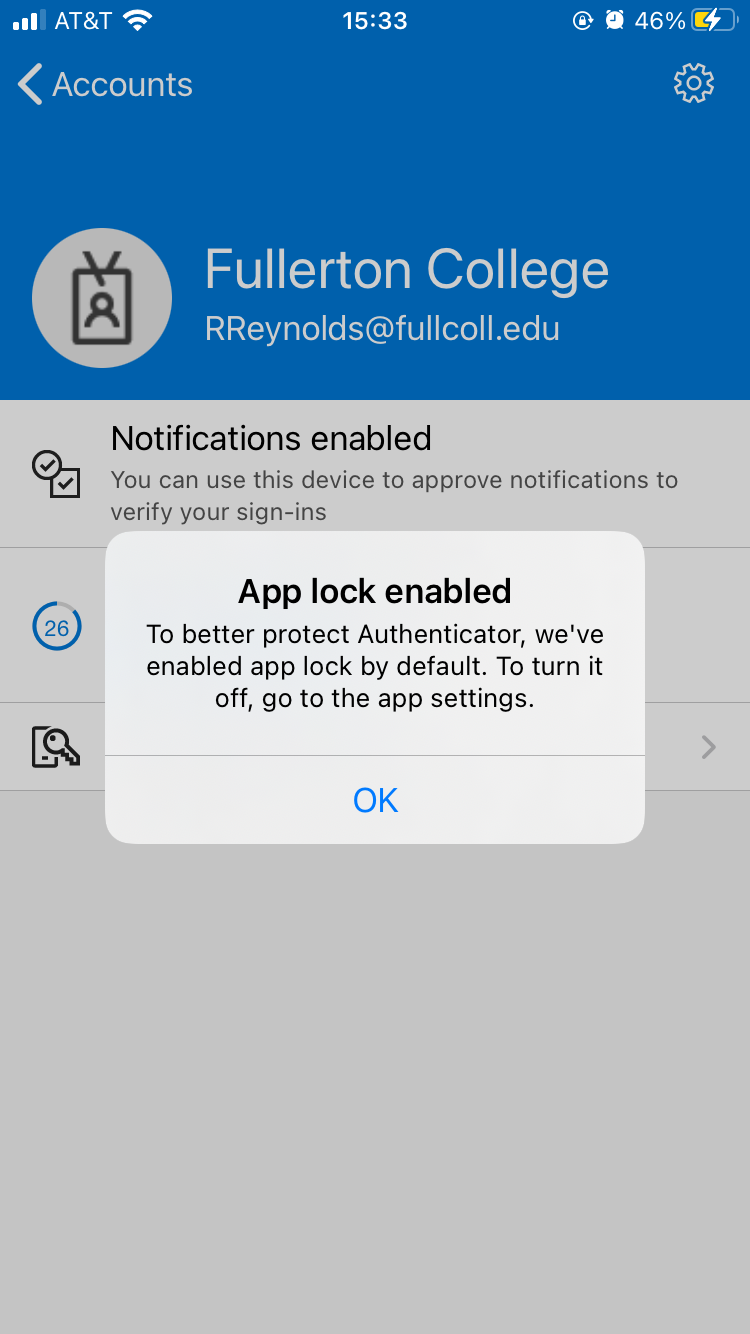 Additional InformationMicrosoft provides additional documentation on this process at:https://docs.microsoft.com/en-us/azure/active-directory/user-help/security-info-setup-auth-appSupportIf you encountered any difficulties while following these instruction, if you have any questions, or would like additional information about using your account please visit the FCNet website at https://fcnet.fullcoll.edu or contact the Academic Computing Technologies (ACT) Help Desk via email at helpdesk@fullcoll.edu or by calling 714-992-7111Navigate to https://o365.fullcoll.edu and Sign-In with your FCNet credentials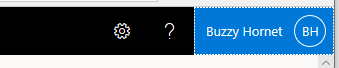 Click on your account icon located at the top-right, and select “View Account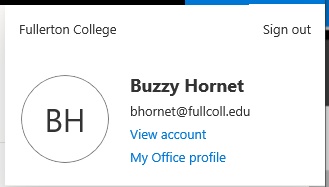 Click on Security Info -> Update Info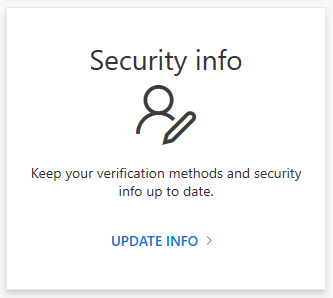 You will be prompted for your existing Multi-Factor Authentication method.  Complete the prompts as usual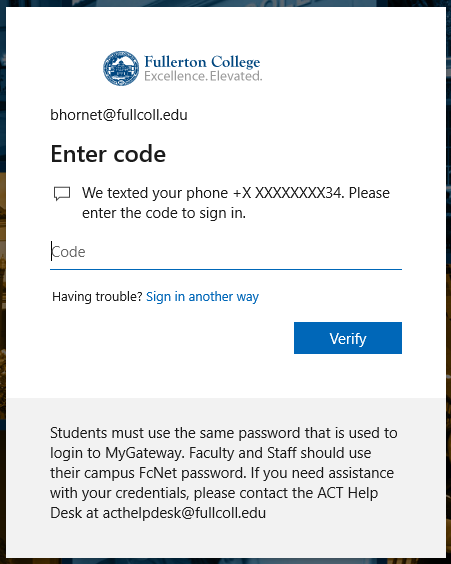 On the Security info screen, click Add method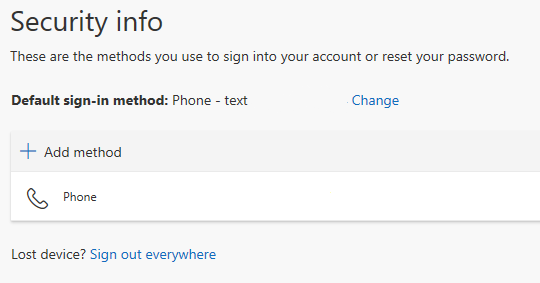 Select Authenticator app from the drop down

Click Add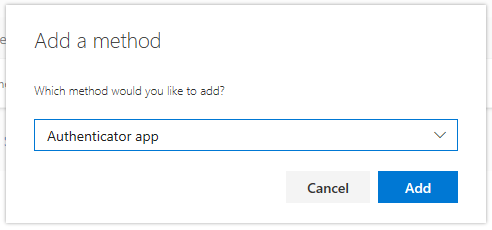 Click Next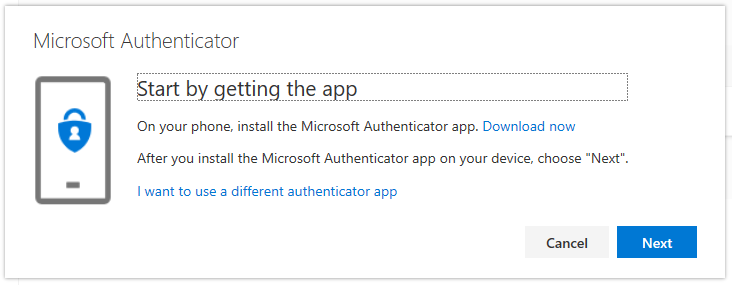 Stop on this screen.

DO NOT CLICK NEXT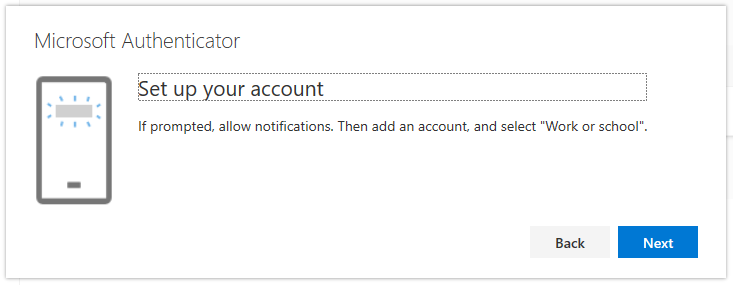 On your mobile device, open the Apple Store, search for, and download the Microsoft Authenticator App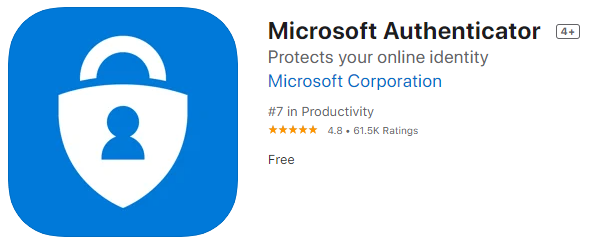 When the Microsoft Authenticator App opens, click on Scan QR code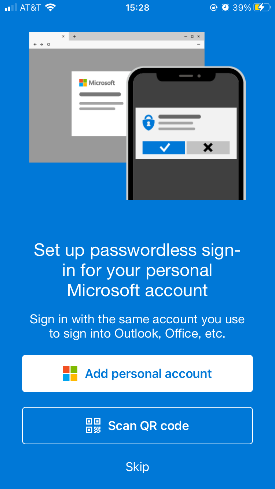 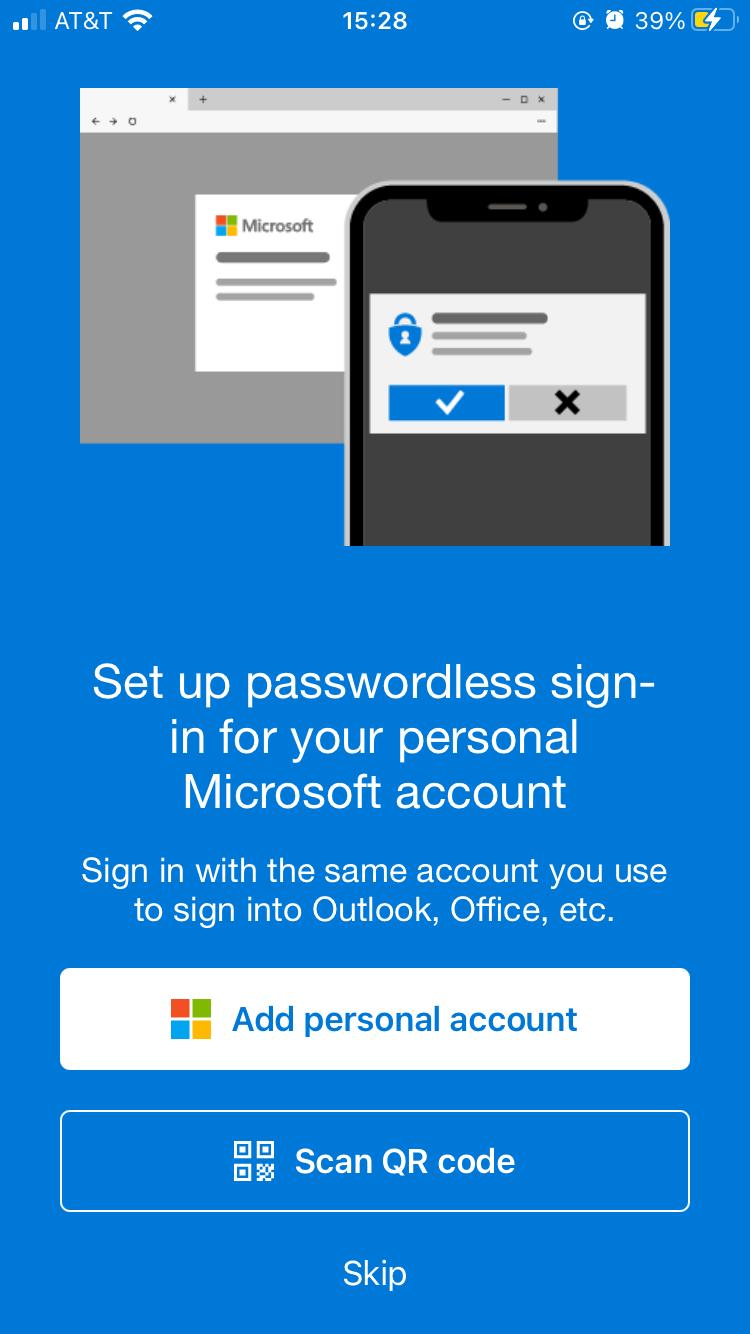 If prompted, you will need to give the application permission to access your Camera.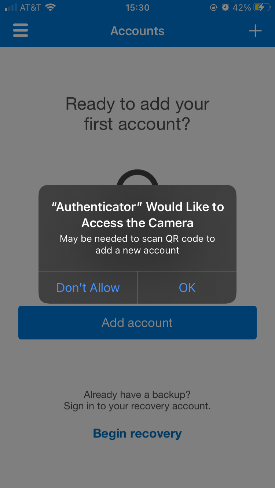 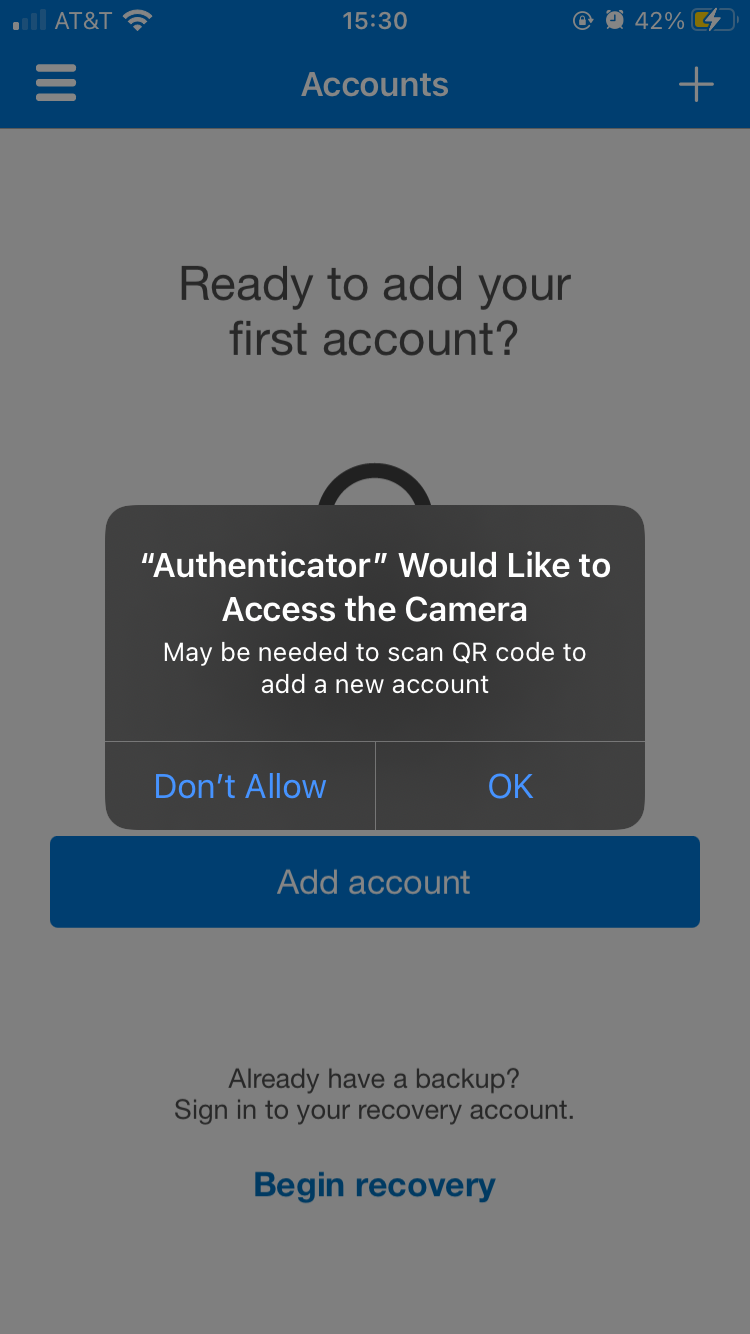 You may receive a privacy disclaimer, click OK

If you would like to turn off data collection, you may follow the steps shown after completing the setup of the App.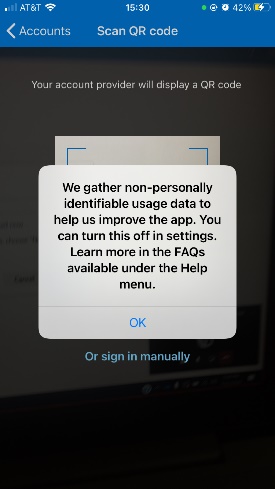 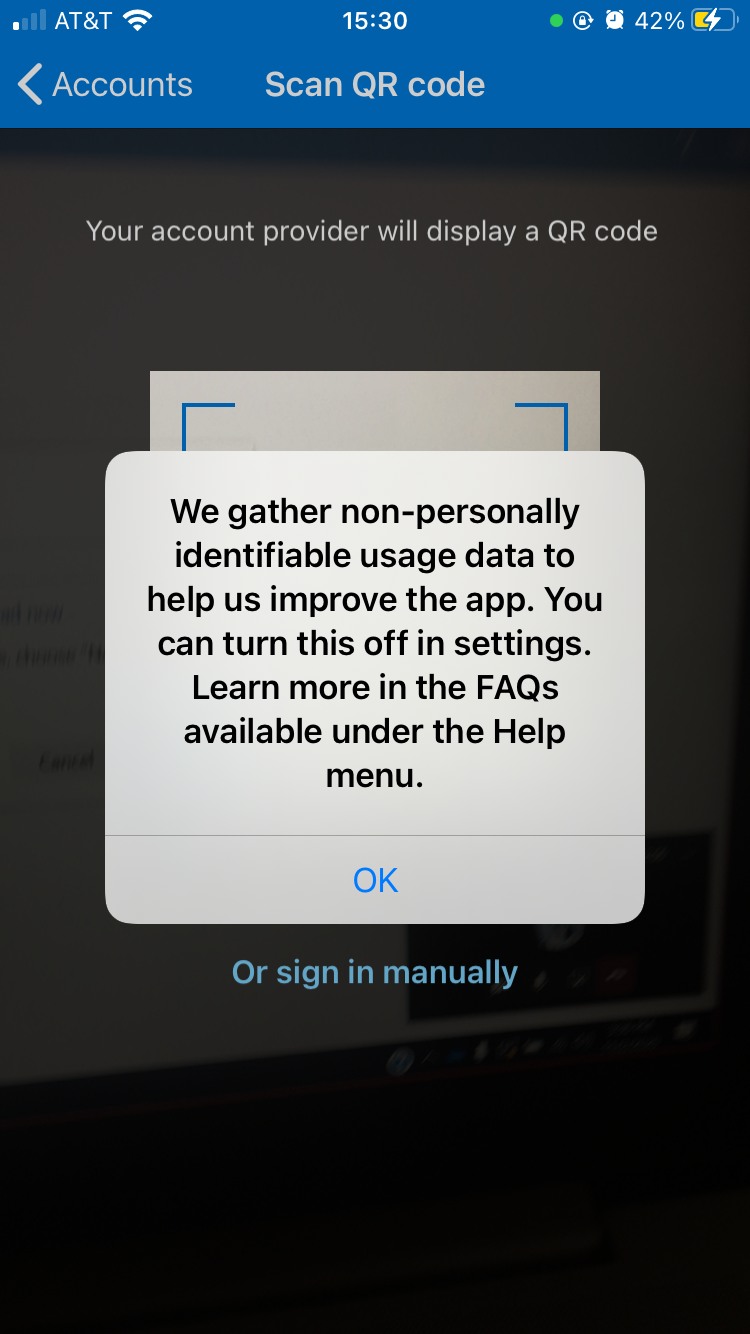 The Authenticator Notifications are the easiest way to use the Microsoft Authenticator application, we highly recommend you Allow them.

Click Allow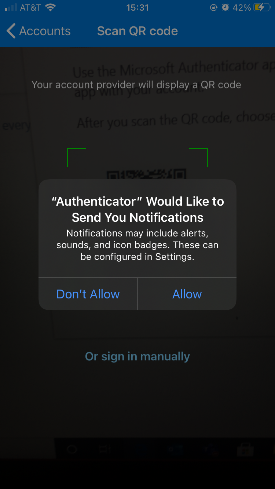 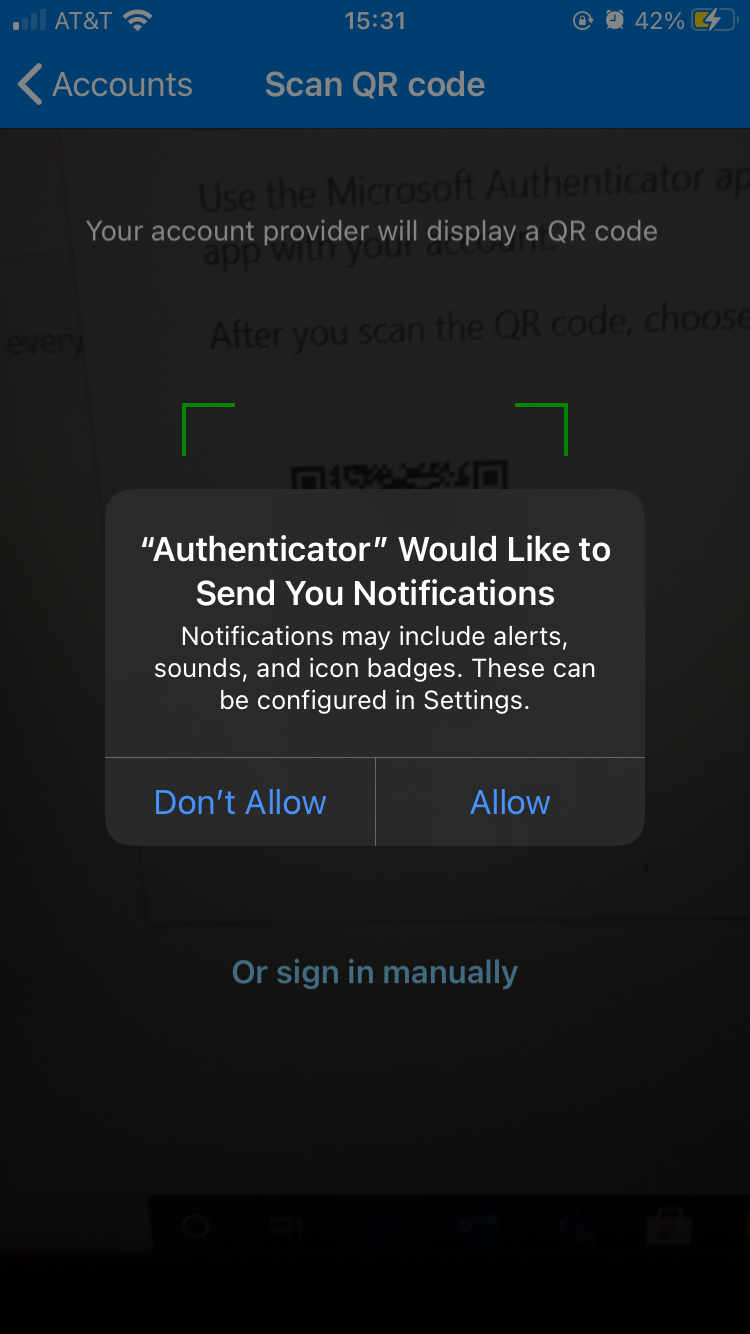 Your mobile device should now be ready to scan the QR code from the website.  Return to your computer and click next.With your mobile device center the QR code within the view finder.  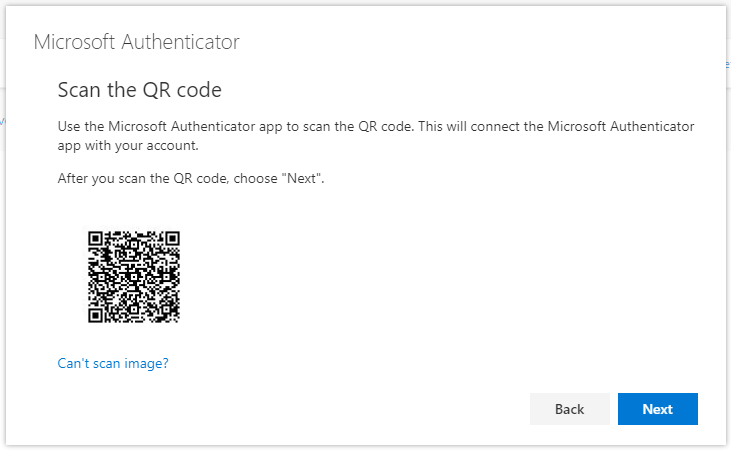  The app should automatically scan it, and then display the account.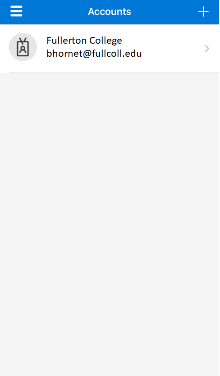 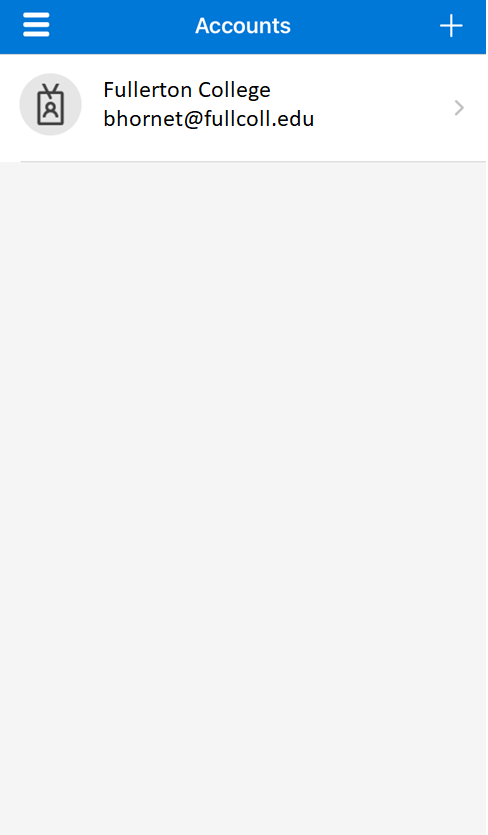 Return to your computer and click Next.  The system should then send a request to the app to test it.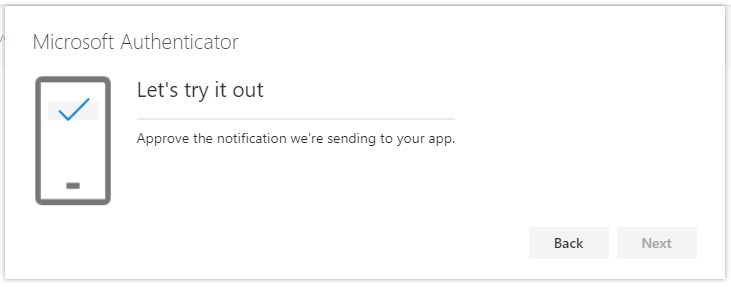 Your device should now display a pop-up notification with options to Allow or Deny.  Tap Allow.

On your computer it should show the Notification approved.

Click Next
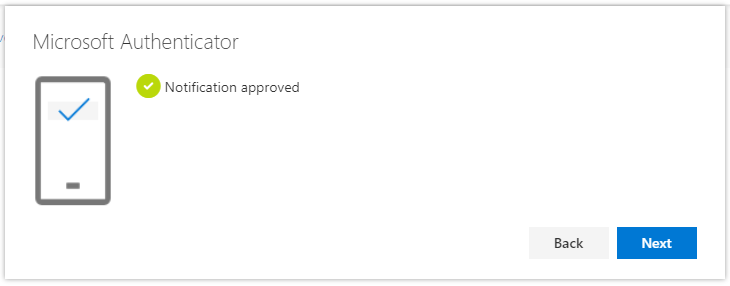 You now need to to switch from Phone to the Authenticator App as your default MFA method

Click Change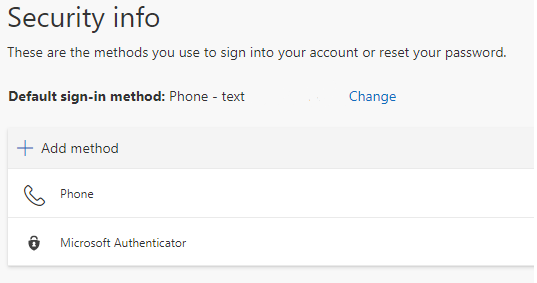 Select Microsoft Authenticator – notification from the drop down

Click Confirm.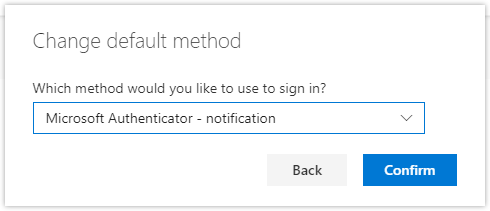 Open the application on your device and proceed to the configuration screen by clicking on the 3 dots or bars at the top of the application.  Depending on your mobile device these may appear on the top left or top right of the application window. Scroll down and locate the App Lock option, then toggle it off.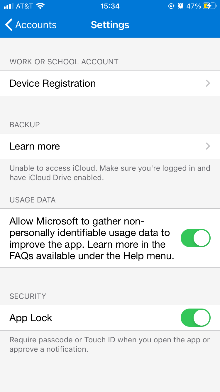 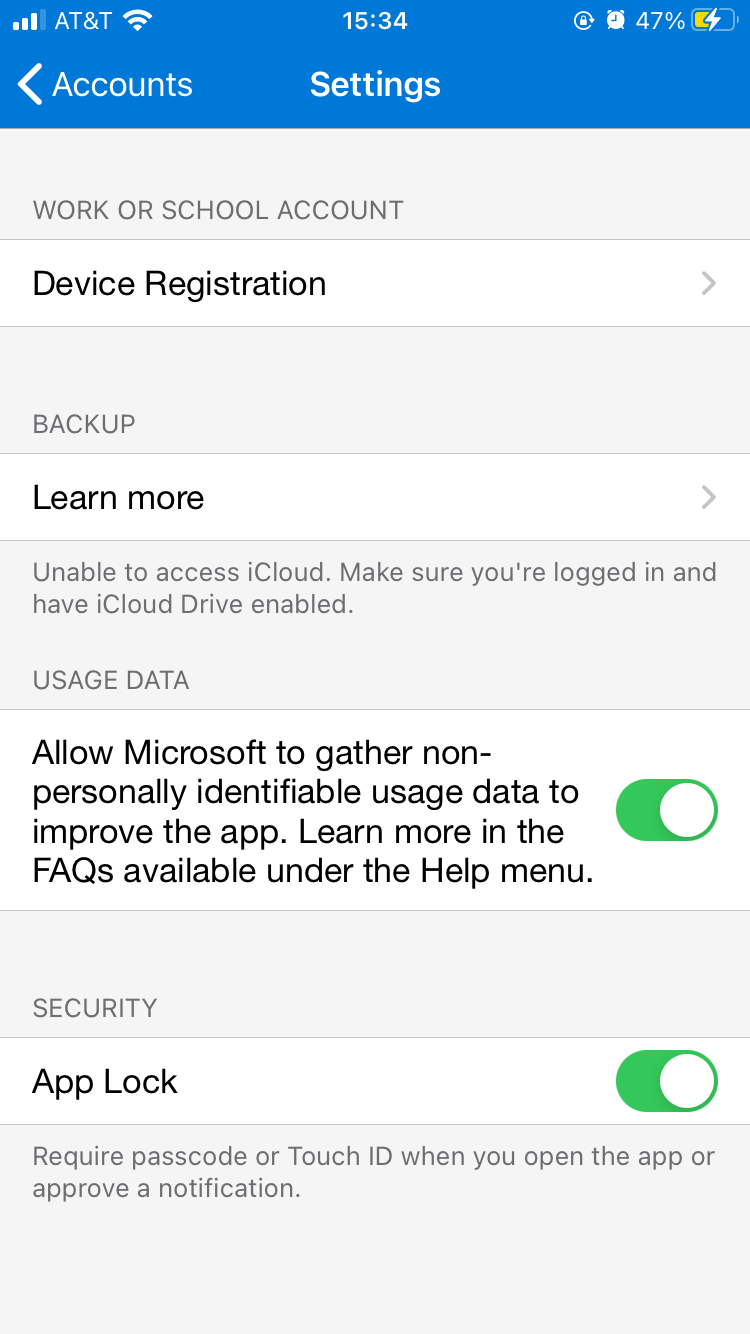 